   Rimska mesta so imela urejen vodovod 
in kanalizacijo, kopališča, stavbe so ogrevali, 
prostore pa so krasili lepi mozaiki.   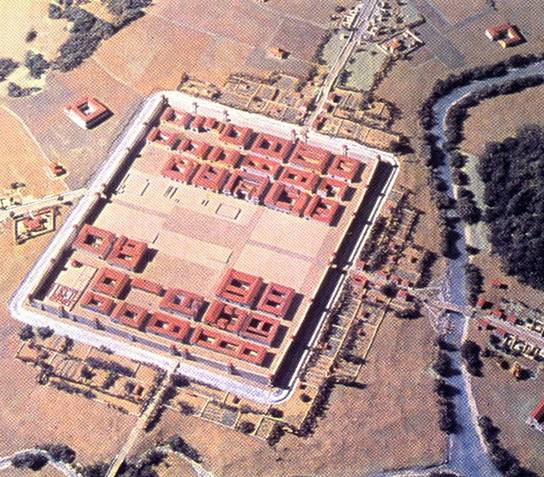 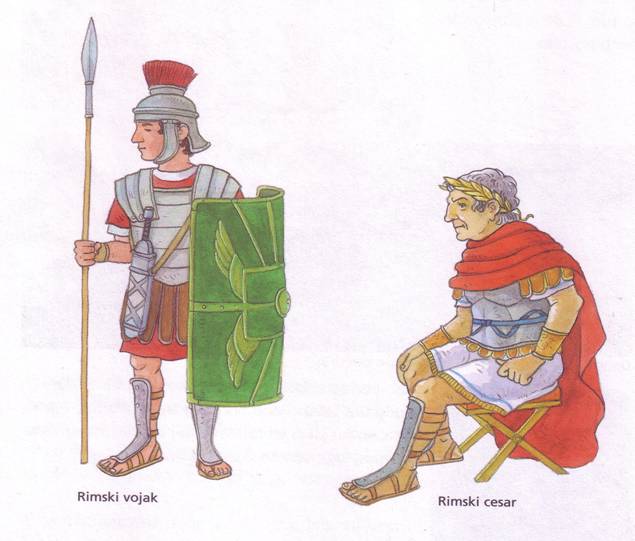 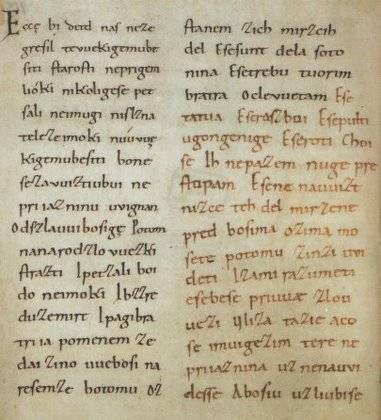 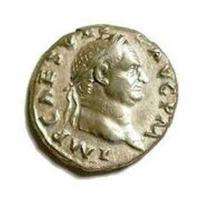 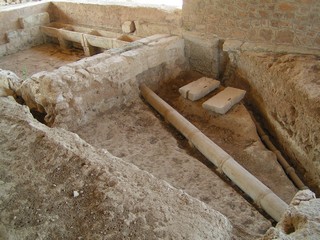 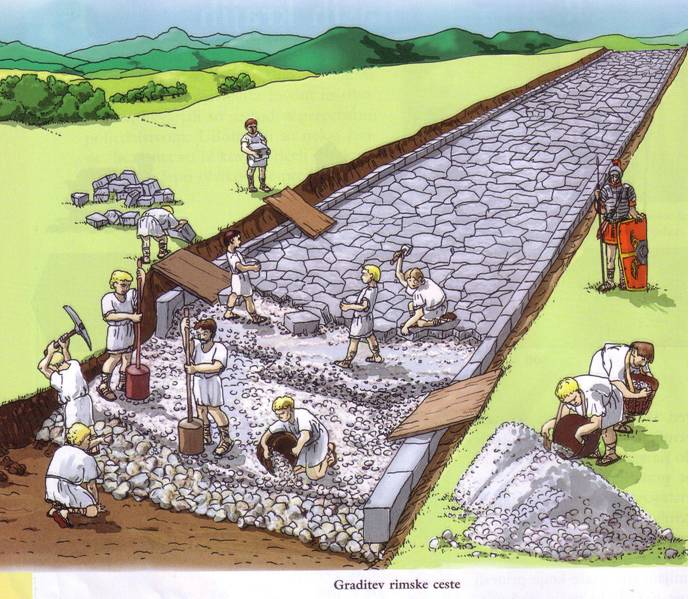 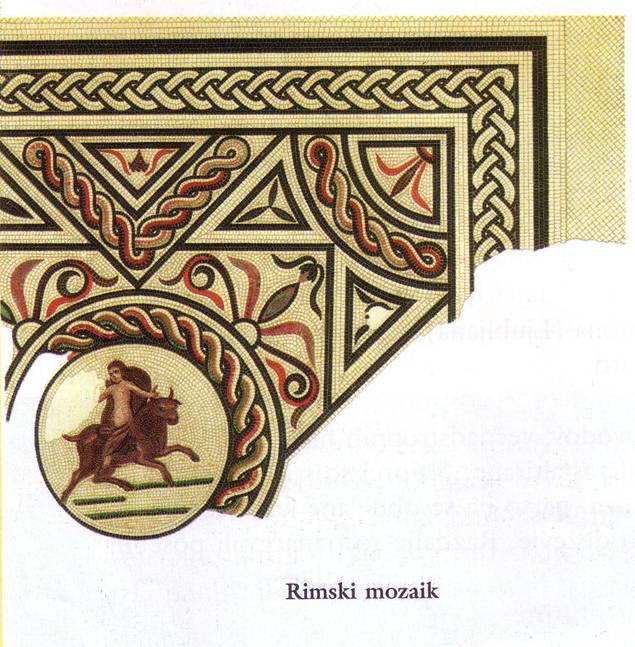 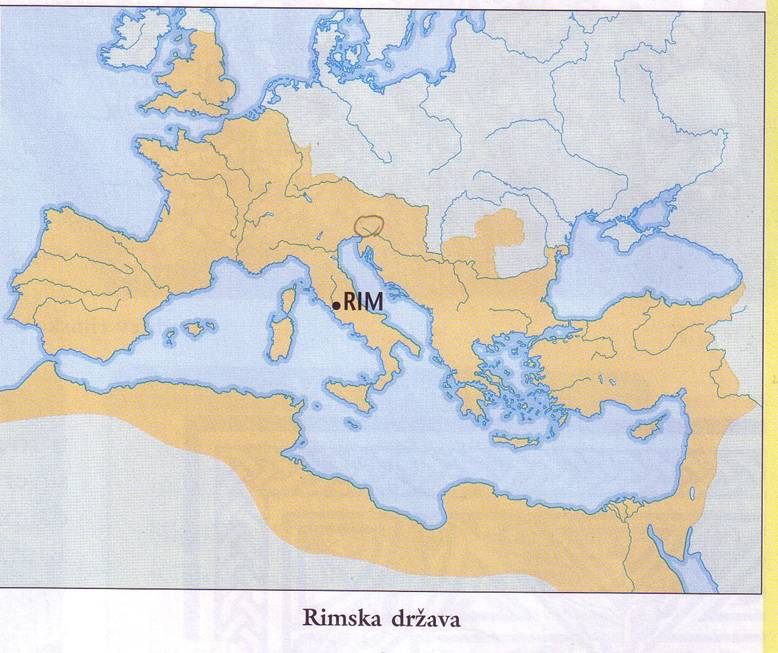 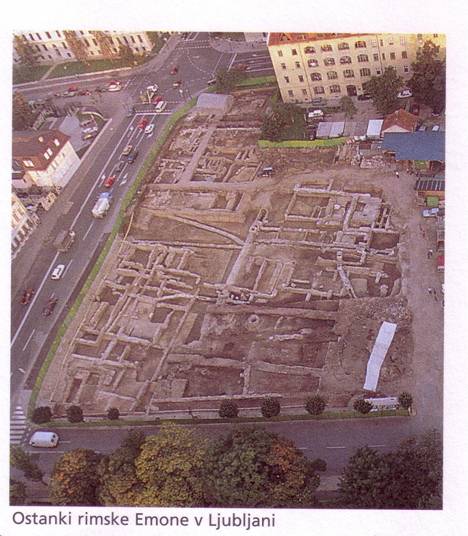 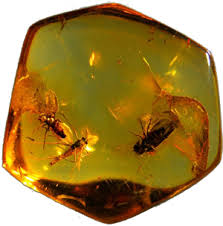 